Publicado en Ciudad de México el 07/08/2020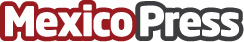 Trabaja Grupo Gigante para todos los héroes sin capa que apoyan en el sector médicoCon la entrega de comidas a diferentes hospitales, se reconoce la incansable labor de quienes están cuidando la salud de todos los mexicanosDatos de contacto:FWD CONSULTORES SC5540444048Nota de prensa publicada en: https://www.mexicopress.com.mx/trabaja-grupo-gigante-para-todos-los-heroes Categorías: Nacional Franquicias Gastronomía Solidaridad y cooperación Consumo http://www.mexicopress.com.mx